Monday 4/3/24 12-2pm Lunch Monkhams Buckhurst Way, Buckhurst Hill, IG9 6HY  The Monkhams Pub in Buckhurst Hill, (greeneking.co.uk) Nearest station 4 min walk, Roding Valley (central line), large car park, 549 bus stops outside. 2 course £5.49, 3 courses £6.49. Email disdiamonds@ageukrbh.org.uk to book your place so we know who to contact in the event of cancellation / changeWednesday 6/3/24 12-2pm Lunch King George V 645 CRANBROOK ROAD, ILFORD, ESSEX, IG2 6SX King George V pub in Ilford | Greene King Pubs (greeneking-pubs.co.uk) 2 course £5.49, 3 courses £6.49. Buses 128, 150 167 from Ilford station, Shere Road stop CQ. Email disdiamonds@ageukrbh.org.uk to book your place so we know who to contact in the event of cancellation / changeThursday 7/3/24 11-1pm Walk Fairlop Waters FAIRLOP WATERS COUNTRY PARK, FOREST ROAD, HAINAULT, ILFORD, IG6 3HN Map (redbridge.gov.uk) 462 bus from Ilford station to Fairlop Waters tube central line Fairlop, cross the roadMeet in the café for coffee then walk around the lake, it takes 45 min to an hour (3.2KM) and there are benches on the way but you need to be able to walk that far unassisted. Alternatively, you can stay in the café till we come back and take in the scenery. Suitable footwear required, dress for the weather and bring water, we will just have a coffee morning if it’s raining.Pre booking essential disdiamonds@ageukrbh.org.uk to book your place so we know who to contact in the event of cancellation / change due to weatherTuesday 12/3/24 11-1pm Foxborough Farm visit and coffee/ brunch / lunchMeet in the new Woodland Trust Visitor centre by the second car park. We can have a tea and toilet stop, take in the new centre and look at the menus then go to the Farm. Alpacas, chickens, donkeys, ducks, ferrets, goats, peacocks, pigs, rabbits, sheep, Shetland ponies and heavy horses. £2 donation entry. Approx. 45 min to an hour to walk round and there are benches on the way but you need to be able to walk that far unassisted. Alternatively, you can stay in the café till we come back and take in the scenery. Suitable footwear required, dress for the weather, we will just have a coffee morning / lunch if it’s raining or too muddy.Pre booking essential. Email disdiamonds@ageukrbh.org.uk to book your place so we know who to contact in the event of cancellation / change due to weatherWednesday 13/3/24 12-2pm Lunch Crowlands Golf club, Wood Lane, Dagenham, Essex, RM8 1JX https://www.crowlandsheath.co.uk/contact-crowlands-heath/ Lunch and free hot drink, free putting green if you’d like to have a go. Buses stop right outside, large car park. Fully accessible.  Pre booking essential. Email disdiamonds@ageukrbh.org.uk to book your place so we know who to contact in the event of cancellation / changeMonday 18/3/24 10.30-12.30 Coffee Morning with Jacinth Valentines Park Café, Valentines Park, Cranbrook Rd, Ilford IG1 4SB .This is the café by the bandstand not by Valentines Mansion. From Ilford take bus routes 145, 179, 296, 366, (Stop Northbrook Road VP) 128, 150, 179, 296 stop (Valentines park VB) 396, 128, 179, 123, 296, 167 from Gants Hill Underground Station and 123, 150, 150, 179, 167 (stop Valentines Park VB). 9 min walk through the park, straight towards bandstand and children’s play area, follow past boating lake. Car park onsite, enter via Melbourne Road gate RingGo App café in front of you. Meet volunteer host Jacinth in Valentines Park cafe at 10.30am. Email disdiamonds@ageukrbh.org.uk to book your place so we know who to contact in the event of cancellation / changeTuesday 19/3/24 12.00-2.00 Lunch The New Fairlop Oak, Wetherspoon, Fencepiece Rd, Ilford IG6 2JP The New Fairlop Oak | Pubs In Fairlop - J D Wetherspoon Meet on the right in the corner opposite the bar. Email disdiamonds@ageukrbh.org.uk to book your place so we know who to contact in the event of cancellation / changeWednesday 20/3/24 12-2pm Walk Barking Park, meet in the Big Friendly coffee house then we’ll have an optional stroll down past the lake. Please wear appropriate clothing and footwear. Walk 20-50 mins with rest stop. Please only attend if you are able to walk that far. Pre booking essential. Email disdiamonds@ageukrbh.org.uk to book your place so we know who to contact in the event of cancellation / change due to weatherThursday 21/3/24 12-2pm Lunch followed by free bingo. Pipe Major, 1,Yewtree Avenue, Dagenham, RM10 7FN
Large car park, Almost opposite Dagenham East station. We have our own area, pay for your own food and drink, bingo is free. Book early to avoid disappointment. Email disdiamonds@ageukrbh.org.uk to book your place so we know who to contact in the event of cancellation / changeTuesday 26/3/24 10.30-12.30pm Coffee & Craft. Fullwell Cross library 140 High Street, Ilford IG6 2EA, in the big room on the left, access via front doors Fullwell Cross Library • Vision Redbridge Culture and Leisure (visionrcl.org.uk) Cost £3 including tea / coffee craft supplies Email disdiamonds@ageukrbh.org.uk to book your place so we can contact you in the event of cancellation / changeWednesday 27/3/24 1-3pm Kenneth More. Afternoon tea, student cabaret performance. Kenneth More Theatre, Oakfield Road, Ilford, IG1 1BT Kenneth More Theatre • Vision RCL Pre booking essential with any dietary requirements by midday on Mon 25/3/24  £10 pay on the day, no show or late cancellations must still be paid for so don’t forget to cancel if you’re unable to attend. Email disdiamonds@ageukrbh.org.uk to book your place so we know who to contact in the event of cancellation / changeThursday 28/3/24 12-2pm Lunch and quiz Old Maypole, Fencepiece Road, Ilford, Greater London, IG6 2NG. 247 bus stops outside.  Money off voucher and menu https://www.sizzlingpubs.co.uk/findapub/northwest/theoldmaypoleilford/signupPay for what you eat and drink, free quiz. Meet new people. Email disdiamonds@ageukrbh.org.uk to book your place so we know who to contact in the event of cancellation / changeAll events marked (HAV) are run by the Havering team so any questions please contact Kim 07724 508 967 Mon-Tues or Fiona 07375 704 448 Weds-FriThursdays 1:30 -3:30 new meet up - Thursday Chat Club Harold Wood Come and meet up with fellow Diamonds for a chat and Coffee/Tea/ Biscuit.  Venue: The Hub, Harold Wood 11 Gubbins Lane RM3 0QA   Meet Fiona at 13:30.  Email disdiamonds@ageukrbh.org.uk    Come to find out what Disdiamonds about –meet with other diamonds– chat/draw /play board games please pre book8/3/24 Friday noon-3pm  Rafa £10 Lunch –Singer (and Dance  if you like) Pie & Mash/ or Shepherd’s Pie/vegetarian option available/ desert/ Tea or Coffee £10 Email disdiamonds@ageukrbh.org.uk to book your place so we know how many lunches to order- Meet Host Fiona & BobSaturday 9/3/24 Coach trip Poplar Nurseries then Colchester £29pp plus any entrance fees see Trevor 07771741948 Havering pickupsMonday 11/3/24 Cocktails Drinkup Moons & Stars Romford 3pm – South Street Romford RM1 1NX.   Meet Laurie, Marion & Rene and other diamonds join other DisDiamonds to share cocktails and meaningful chat please email or call disdiamonds@ageukrbh.org.uk to let us know you are comingTuesday 12/3/24 Mandarin Palace Early dinner at 5:30pm with Trevor & Kath - 197 High Street Hornchurch RM11 3XT. Special Diamonds 3 course set meal £24 with soft drink and tea/coffee. Please Email disdiamonds@ageukrbh.org.uk or call. Wednesday 27/3/24 Trip to Victoria & Albert Museum –to see Diva Exhibition free entry to main museum & exhibition arrange to meet Fiona at Museum around noon  Please email or call disdiamonds@ageukrbh.org.uk  to book your place                                 March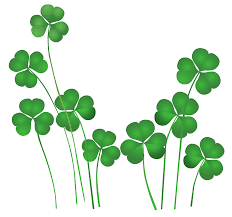 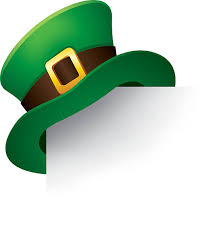 2024SatSunXX Amanda off XX  1   23                                 412-2 Monkhams lunch Buckhurst Hill                                                5Xx No events xxXX Amanda off XX  612-2 King George V lunch Gants Hill     7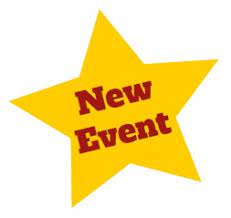 11-1 Fairlop waters Walk / coffee Barkingside1.30-3.30 Harold Wood Hub Fiona hosting (HAV)                          8XX Amanda off XX      12:00 RAFA club Romford Lunch Sing Dance (HAV)9           10Mother’s Day                               11                                                   12131415161710.30-12.30 Hub Craft Amanda hosting Butterfly BroochesMust pre book (HAV)                         3pm Cocktails Moon & Stars Romford04th to 22nd of March 202411-1 Hainault Forest coffee / farm walk Hainault 12-2 Crowlands lunch Dagenham                XX Amanda off XX  1.30-3.30 Fiona Hub (HAV)                         XX Amanda off XX  Saint Patrick’s Day1810.30-12.30 Hub Craft Amanda hosting Dorset buttons Must pre book (HAV)                         1912-2 Fairlop Oak lunch Barkingside2011-1 Barking Park Walk Barking2112-2 Pipe Major Lunch and Bingo Dagenham  1.30-3.30 Fiona Hub (HAV)                         22XX Amanda off XX  23244.30 YMCA Concert  (HAV)2510.30-12.30 Hub Craft Amanda hosting Easter bonnets Must pre book (HAV)                         3pm JJ Moons cocktails Hornchurch                                  2610.30-12.30 Fullwell Cross Craft Barkingside271-3 Kenneth More Afternoon Student Cabaret & cream tea Ilford 12.30 Diva exhibition V&A Fiona hosting (HAV)2812-2 Old Maypole lunch & Quiz Hainault1.30-3.30 Fiona Hub (HAV)                         29Good Friday 30        31Easter Sunday